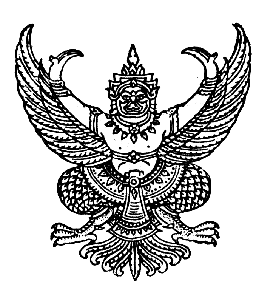    บันทึกข้อความส่วนราชการ	 สถาบันวิจัยและพัฒนา  มหาวิทยาลัยสวนดุสิตที่	สวพ.-------/๒๕......	     วันที่  ……………………………..เรื่อง  	ขอเบิกเงินทุนอุดหนุนการวิจัย (งวดที่ ๒) ประจำปีงบประมาณ ๒๕.......____________________________________________________________________________เรียน     อธิการบดี	ข้าพเจ้า ............................................. สังกัดคณะ ............................. ได้รับทุนอุดหนุนการวิจัยเพื่อพัฒนามหาวิทยาลัย งบประมาณของมหาวิทยาลัยสวนดุสิต ประจำปีงบประมาณ ๒๕..... 
เรื่อง ........................................................................... เลขสัญญา .............................. ดังความแจ้งแล้วนั้น 
ในการนี้ขอเบิกจ่ายเงิน งวดที่ ๒ (ร้อยละ ๓๐) จำนวน .............................. บาท (...............................................) ดังเอกสารแนบดังนี้๑. สำเนาสัญญารับทุนอุดหนุนการวิจัย พร้อมเอกสารแนบหมายเลข ๑ – ๓๒. หนังสือขออนุมัติเบิกจ่าย (แบบ กค.๐๒)๓. ใบสำคัญรับเงิน๔. สำเนาบัตรประชาชน๕. ร่างรายงานกาวิจัยฉบับสมบูรณ์ จำนวน ๒ เล่ม๖. ใบปะหน้านำส่งเอกสารการเบิกจ่ายเงินทุนอุดหนุนการวิจัย		จึงเรียนมาเพื่อโปรดพิจารณา